【で】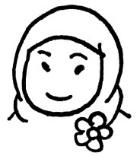 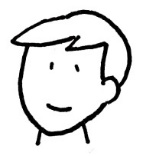 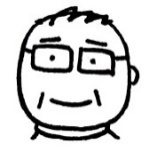 さん　　　　　アランさん　　　　　　ノフィさん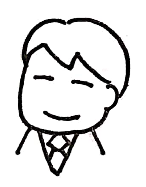 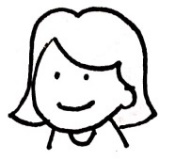 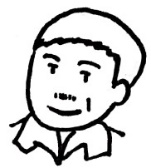 ティエンさん　　　　ホセさん　　　　メイさん		：	みなさん、はスピーチです。テキストはってなくてもいいです。　　　アラン		：	さん、スピーチのとき、をてもいいですか。		：	そうですね…。してもいいですよ。でも、できるだけないでくださいね。アラン		:	わかりました。ノフィ		：	スピーチのとき、をってもいいですか。		：	みなさん、どうですか。ティエン	：　いいですよ。ホセ		：	です。メイ			：	さん、、どもをれててもいいですか。		：	どうぞ。ごもいっしょにてください。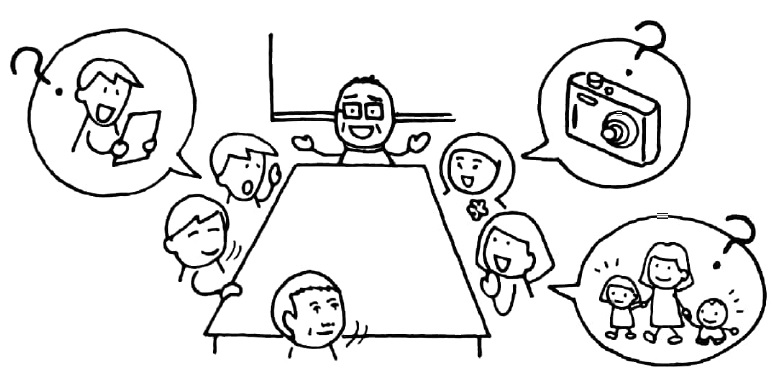 メイ			：	ありがとうございます。		：	じゃ、また。さようなら。